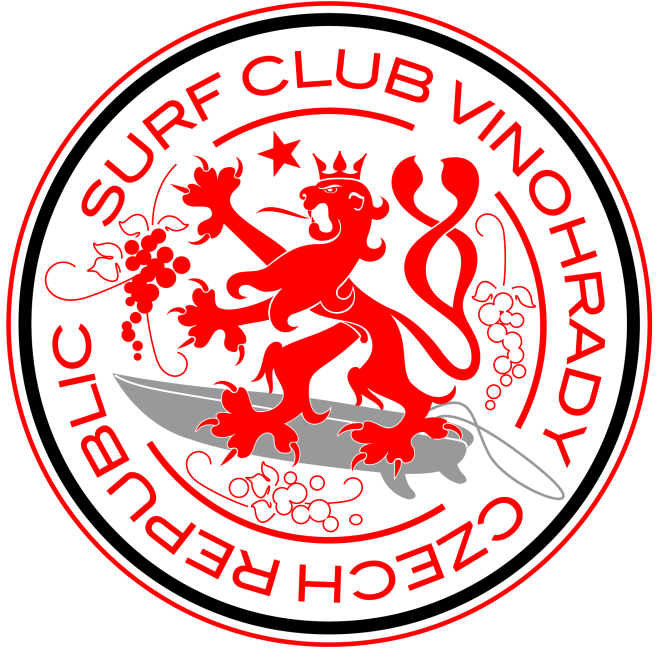 STANOVY
SPORTOVNÍHO KLUBU
”SURF KLUB VINOHRADY”
čl. I
Název a sídlo, působnost a charakter sdružení1) Název klubuObčanské sdružení je sportovním klubem (dále v textu jen ”klub”) a nese název: ”Surf Klub Vinohrady” 2) Sídlo klubu Sídlem klubu je Praha 6, Gensovská 1308/19, PSČ 160 003) Právní postavení klubu- Klub je samostatnou právnickou osobou založenou podle zákona č. 83/1990 Sb. o sdružování občanů v platném znění.  - Klub je založen na demokratických principech.- Členství v klubu je dobrovolné.  - Klub je zájmovým sdružením a politicky je neutrální.čl. II
Poslání a cíle klubuZákladním posláním klubu je- Vytvářet podmínky pro uspokojování zájmů a potřeb svých členů, ale i ostatní veřejnosti, organizování sportovní činnosti  v oblasti vodních sportů, zejména pak surf, windsurf a kite surf, na všech výkonnostních úrovních- Vytvářet podmínky při rozvoji sportu, tělovýchovy a turistiky, jakož i kulturní a hospodářské činnosti- Zajišťovat podmínky pro zvyšování sportovní úrovně členů klubu- Vytvářet podmínky pro rozšiřování surfingu mezi veřejnost a zejména mezi děti a mládež.- Vést své členy a veřejnost k dodržování zásad sportovní morálky.- Rozvíjet pohybové i tělesné dovednosti, schopnosti, teoretické vědomosti k upevňování fyzického a duševního zdraví a zdatnosti, k formování osobnosti s kladnými morálními vlastnostmi a ke společensky vhodnému způsobu trávení volného času- Zabezpečit všestranné podmínky pro účast členů klubu na tělovýchovných, sportovních a turistických akcích (surfové kempy, tréninky, soutěže, turnaje apod.), na společenských, kulturních a jiných veřejně prospěšných akcích.- Propagace vlastní činnosti, tělesné výchovy, sportu a turistiky- Vytváření ekonomických, materiálně-technických, personálních, administrativních, sociálních, ekologických, bezpečnostních a jiných podmínek na činnost klubu jako celku a jeho členů- ochrana a podpora zdraví a vzděláváníčl. III 
Členství v klubuČlenství ve sportovním klubu  je dobrovolné a nepřevoditelné na jinou osobu.a) Vznik členstvíČlenem sportovního klubu se může stát fyzická a právnická osoba, která souhlasí se stanovami klubu.Nezletilí (do 15. roku života) a jiné nezpůsobilé osoby se mohou stát členem klubu pouze nazákladě písemné přihlášky podepsané jejich zákonnými zástupci. Právnická osoba semůže stát členem pouze na základě písemné přihlášky.Náležitosti přihlášky:Přihláška může byt podána písemně nebo elektronicky na klubové webstránce.Obsahuje: Jméno a příjmení uchazeče Datum narození Adresu trvalého bydliště Prohlášení žadatele, že zná svůj zdravotní stav a že se zavazuje dodržovat stanovy a jiné platné normy klubu. U nezletilých a nezpůsobilých doplněné podpisem přihlášky jejich zákonnými zástupci.V případě zrušení přihlášky je záloha  vratná pouze v případě, že ještě nejsou zaplaceny letenky a jiné nevratné položky  Všichni účastníci cestují na vlastní riziko, musí umět plavat a jsou povinni si zabezpečit cestovní pojištěníZměny v programu kempů jsou vyhrazeny.O přijetí za člena rozhoduje výkonný výbor sportovního klubub) Zánik členstvíČlenství ve sportovním klubu  zaniká: vystoupením na základě oznámení člena vyškrtnutím pro neplnění, nebo nemožnost plnění si základních povinností vyloučením pro zvláště závažné proviněníc) Práva člena-  účastnit se činnosti a využívat výhody člena sportovního klubu-  účastnit se členských schůzí klubu, platí podmínka dovršením 15 let života a být způsobilý-  dávat podněty, návrhy, odvolání a připomínky-  být volen a delegován do orgánů klubu po dovršení 18 - roku života a pokud je způsobilýd) Povinnosti člena- dodržovat stanovy, platné normy a usnesení orgánů klubu-  zapojuje se do činnosti klubu- vystupovat v duchu morálních zásad a dbát o dobré jméno klubu- řádně a včas platit členské a jiné příspěvky, které schválily orgány klubučl. IV
Organizace sportovního klubuOrganizaci klubu tvoří, Členská schůze, Mimořádná členská schůze a Výkonný výbor klubu1.Členská schůze je nejvyšším orgánem klubu, je složena z řádných členů klubu a schází se  jednou za kalendářní rok. Členská schůze, resp. Mimořádná členská schůze schvaluje:Vznik a zánik sportovního klubu, vytváření, sloučení s jiným občanským sdružením, vstup a výstup  sportovního klubu z jiných právnických osob Stanovy a normy sportovního klubu, jejich změny a novelizace Rozpočet Výši členského příspěvku Zprávu o činnosti a hospodaření sportovního klubu za uplynulé období, kterou předkládá výkonný výbor Plán činnosti a hospodaření na další období, který předkládá výkonný výbor Dispozice s majetkem (odprodej, darování, koupě, pronájem a pod.)Členská schůze volí a odvolává výkonný výbor.V případě zániku sportovního klubu jmenuje likvidátora klubu, který oznámí ukončení likvidace Ministerstvu vnitra ČR. Delegáty členské schůze, resp. mimořádné členské schůze, jsou všichni oprávnění členové klubuČlenská schůze, resp. Mimořádná členská schůze je usnášeníschopná, je-li přítomna nadpoloviční většina pozvaných delegátů nebo všichni členové výkonného výboru. Mimořádnou členskou schůzi může svolat výkonný výbor klubu, případně je svolána na písemnou žádost více než 50% způsobilých členů sportovního klubu.Z členské schůze se pořizuje zápis.2. Výkonný výbor sportovního klubuČlenská schůze volí 3-členný výkonný výbor, kteří řídí činnost klubu . Výkonný výbor klubu se skládá z předsedy, místopředsedy a tajemníka. Volbu do orgánů klubu jako i funkční období upravuje Volební řád klubuJménem klubu  je oprávněn jednat: předseda, místopředseda i tajemník, každý z nich samostatně. Na platnost písemného právního úkonu v hospodářských věcech se vyžaduje podpis předsedy nebo dvou oprávněných osob.Výkonný výbor se schází minimálně 1 krát za kalendářní rok. Výkonný výbor svolává předseda, nebo místopředseda klubu.Výkonný výbor je usnášení schopný, pokud jsou přítomen alespoň dva z jeho členů.Výkonný výbor rozhoduje o všech otázkách, které nejsou svěřeny do pravomoci členská schůze, resp. mimořádné členské schůze.Rozhodnutí výkonného výboru klubu jsou závazné pro všechny členy klubu.V případě neschopnosti člena Výkonného výboru klubu provádět činnost je oprávněn jej zastupovat předseda až do nejbližší členské schůze. V případě neschopnosti předsedy svolají místopředseda a tajemník Mimořádnou členskou schůzi na níž se zvolí nový Výkonný výbor klubu.čl. V
Hospodaření sportovního klubu1. Příjmy klubu tvoří členské příspěvky, výnosy z akcí pořádaných klubem, z jeho majetku, z dobrovolných příspěvků a darů, včetně sponzorství a účelových darů a příspěvků, příjmy z tělovýchovné, sportovní, turistické, kulturní, společenské a jiné veřejně činnosti klubu, dotace a granty od fyzických a právnických osob a pod.2. Hlavním nástrojem hospodaření klubu je Rozpočet klubu. Rozpočet připravuje výkonný výbor klubu a předloží ke schválení členské schůzi. Základní rozpočtové položky jsou tvořeny z výnosů z akcí pořádaných klubem.3. Příjmy klubu se rozdělují podle potřeb klubu. O rozdělení těchto prostředků a darů nad rámec rozpočtu rozhoduje členská schůze (při hodnotě nad 10.000, - Kč), nebo Výkonný výbor klubu (při hodnotě do 10.000, - Kč). Způsob rozdělení těchto příjmů se uvádí Zprávě o hospodaření klubu, kterou Výkonný výbor předkládá členské schůzi.4. Dobrovolné příspěvky a dary jsou všechny materiální nebo finanční prostředky, které dárce věnuje s udáním adresáta nebo účelu (např. nákup sportovních potřeb). S takovýmto příspěvkem resp. darem disponuje Výkonný výbor klubu podle rozhodnutí dárce, kterému na požádání předloží příslušné doklady o účelovém využití daru.5. Finanční prostředky klubu se ukládají ve finančním ústavu.6. Výdaje klubu tvoří příspěvky na:-   materiální, personální a organizační zajištění klubu-  organizaci sportovních a kulturních akcí-  dopravu, ubytování, stravování, pojištění sportovních a kulturních akcí-  nájmy a pronájmy prostor a vybavení-  nákup sportovních potřeb, výstrojí pro složky klubu-  zabezpečení výchovně - vzdělávacího procesu-  fungování klubu-  mimořádné výdaje schválené členskou schůzíVýdaje se uskutečňují v souladu se schváleným rozpočtem organizace.7. Čerpání finančních prostředků se sleduje na základě dokladů a záznamů v Peněžním deníku klubu, který vede Výkonný výbor klubu. Zprávu o hospodaření předkládá Výkonný výbor členské schůzi na výročním zasedání. Doklady o hospodaření klubu je Výkonný výbor povinen předložit na požádání členské schůze klubu.8. Věci (předměty), které jsou ve vlastnictví klubu se evidují v inventární knize, kterou vede Výkonný výbor klubu. Inventarizace majetku klubu se provádí jednou ročně k 31.12. příslušného kalendářního roku a vždy při předávání funkce předsedy. Inventarizaci provádí Výkonný výbor klubu.9. Sportovní klub může vytvářet, resp. vstupovat jako člen, společník, akcionář a podobně do jiných právnických osob v zájmu podpory poslání klubu.čl. VI
Zánik sdružení1. Sdružení sportovního klubu zaniká písemným rozhodnutím nadpoloviční většiny členů Výkonného výboru klubu. Na základě tohoto svolá Výkonný výbor klubu mimořádné zasedání členské schůze, která jménem jejích členu potvrdí zánik klubu a zajistí organizaci opatření a činností s tím spojených.2. Při zániku sdružení klubu provede Výkonný výbor klubu zúčtování majetku klubu, při kterém:-  soustředí finanční prostředky, vyrovná veškeré závazky a dluhy a určí likvidátora-  zajistí odprodej movitého a nemovitého majetku organizace jiným sportovním sdružením podle jejich zájmu, nebo je sdělí škole, v místě kde má sídlo na vzdělávací účely-  rozhodne o rozdělení zbývajících finančních prostředků-  zrealizuje likvidaci účtu u bankyčl. VII
Závěrečné ustanoveníTyto stanovy schválil přípravný výbor dne  6.9.2012 a tímto dnem nabývají platnost. Účinnost nabývají dnem jejich registrace na Ministerstvu vnitra ČR. Výklad provádí výbor klubu. Věci neupravené těmito stanovami se řídí obecně závaznými právními normami ČR a normami, které schválily orgány sportovního klubu. 
V Praze  dne 6.9.2012

Přípravný výbor:
1.  Aleš Tůma ..............................   přeseda 
2.  Petr Vančura...........................  místopředseda 
3.  Jakub Uksa..............................  tajemník 